Third Grade Supply List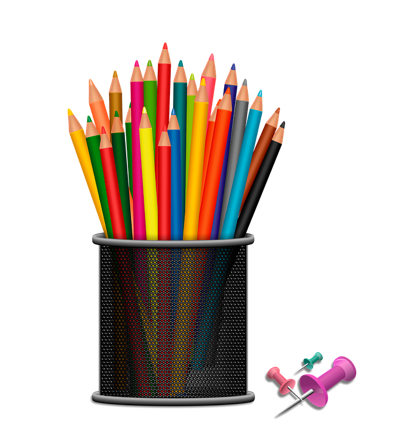 3 Composition Notebooks (Hard Cover)3 Three-prong pocket folders (all same solid color)3 Packs of Pencils1 Pack of CrayonsScissors1 Pencil Box1 ½ Binder2 Boxes of Kleenex2 Rolls of Paper Towels1 Ruler2 Highlighters2 Bottles of Hand Sanitizer2 Clorox Disinfectant Wipes2 Bottles of Disinfectant Spray1 Pack. Of Colored Pencils2 Packs of Wide Ruled Paper1 Pocket sized Webster Dictionary 